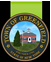 Date Requested ________________________       Time of Arrival    _________________   Time of Departure   ___________________ Type of Event ________________________________________________________________ Number of Guests Expected ____________________Name of Renter Responsible for Event ____________________________________________ Address of Renter ____________________________________________________________ Phone Number _______________________  Email Address ___________________________ Town Resident?    Yes (Proof Submitted) ______________________        NoA Certificate of Insurance naming the Town of Greenfield as additional insured is required. ($1,000,000 Bodily Injury; $1,000,000 Property Damage; $2,000,000 Aggregate)NO ALCOHOLIC BEVERAGES ALLOWED. Inflatables are allowed   -   Absolutely NO BOUNCE HOUSESFees:	Resident - FREE	Non-Resident - $50.00	Security Deposit - $50.00 (Deposit will be refunded if the Pavilion and grounds are left in the original condition and all the terms and conditions are complied with, including removal of all trash.)	Park closes at Sunset; closing hours are strictly enforced.  Pavilion area must be cleaned and vacated by closing time.I have read, understand and agree to all the information contained in this application packet, including the “rules and regulations” document which is attached.  Please note: the pavilion and tables are reserved for the exclusive use of the renting party.  However, the remainder of the park will remain open for public use._____________________________        ______________________________        ____________ Applicant Name (Please Print)		        Applicant Signature				 Date________________________________________                ___________________Approved By (Town Official)		                                         Date Approved======================================================================================================== --Official Use Only—Rental Fee $_________   Check #_________    Insurance Certificate _______________________Security Deposit Check #______ (circle one)    Returned       DepositedEvent Check List ________________      Hold Harmless Agreement _______________________ Park hours are dawn to dusk and are strictly enforced.  Pavilion must be thoroughly cleaned and vacated by sunset.THIS IS A “CARRY IN/CARRY OUT” PARK.  Before leaving, it is the responsibility of the renter to make sure that the area is thoroughly cleaned and that all trash has been removed.  No Fireworks, Sparklers or Incendiary devices of any kind are allowed.No Firearms are permitted.No unauthorized motorized vehicles, including ATV/s or motorbikes are allowed.No loud or excessive noises may take place which may unreasonably disturb other users of the park or its neighbors.All vehicles must stay on designated roadway and park in designated parking areas only.Fires for cooking are permitted at the barbecue site at the Pavilion only.Children must be properly supervised at all times.Tables must be placed back in the same position that they were in before rental.The renter agrees to assume all liability for any damage done to the property as a result of renting.The Town of Greenfield is not responsible for any items left unattended in the Pavilion Area.  Overnight parking or storage of personal items is not permitted.Park Event Checklist must be reviewed and signed after the event verifying that the area was left in the same original condition.  Any additional cleaning necessary will be assessed a fee of $50 per hour and will be assessed in full-hour increments.The Renter agrees to comply with the rules and regulations and will be the primary responsible party responsible for all damages and penalties associated with violations of these rules and regulations.  Renter agrees to indemnify and hold the Town of Greenfield harmless from any liability including all claims, damages, losses and expenses arising out of or resulting from the use of the picnic pavilion and its parking lots.The Town of Greenfield reserves the right to refuse any event which does not comply with the rules, which is not in accordance with residential zoning uses or which it deems inappropriate.		The applicant/renter hereby releases and discharges the Town of Greenfield from any and all claims, causes of action or liability for any injuries or damages the applicant/renter or guests may suffer resulting from the use of the Town’s facilities.		The applicant/renter acknowledges that he/she has carefully read this agreement and is aware that it contains a waiver and release of liability.  Applicant/renter is signing this agreement of his/her own will and intends for his/her signature to be a complete and unconditional release of all liability to the greatest extent allowed by law.Applicant/Renter: __________________________________________				                     (Please Print Name)Street Address:  ___________________________________________________City, State, Zip:   ___________________________________________________ Date of Event:  _______________________			           (mm/dd/yyyy)Applicant/Renter Signature:  _________________________________________Please confirm that you have done the following before leaving	_____    Inspect the premises upon arrival and again before you leave	_____    If you move picnic tables, they must be returned to their original location	_____     Remove all decorations, including remnants of tape, string, thumb tacks, etc.	_____     Clean area, including picnic tables	_____     Trash is to be carried in and out.  ***Failure to do so will result in loss of								          security deposit***	I, ______________________________________ am leaving the Pavilion in the                                                  (Please Print Name)	same condition as it was found prior to my use (cleaned and prepared for the	next user).	Sign: ______________________________________ Date: ________________	THIS CHECKLIST MUST BE SIGNED AND RETURNED FOR SECURITY DEPOSIT TO BE	RELEASED